     وزارة التعليم العالي والبحث العلمي    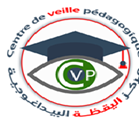 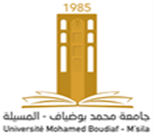 جامعة محمد بوضياف بالمسيلةمركز اليقظة البيداغوجية الملتقى الوطني حول : برنامجقضايا بيداغوجية راهنة في ظل جائحة كورونا– الواقع والتداعيات –يوم :28 أكتوبر2021                                           بتقنية التحاضر عن بعد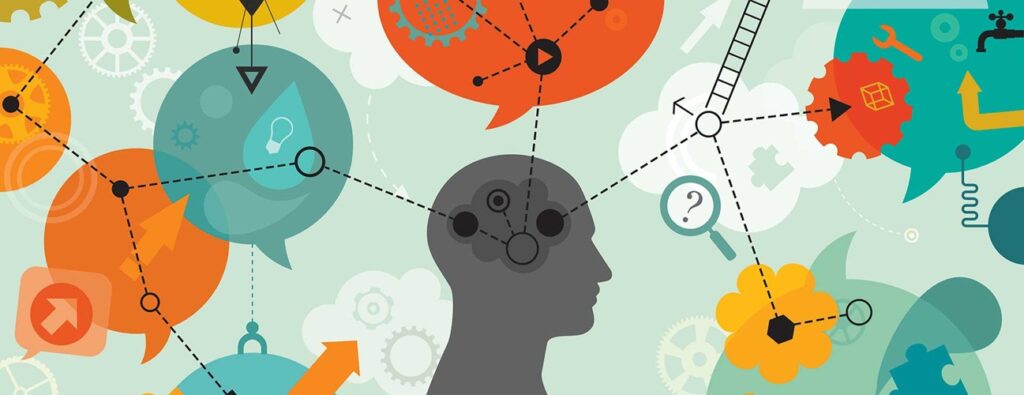 الجلسة الافتتاحية الجلسة الافتتاحية الأولى.الجلسة  العلمية الثانية الجلسة العلمية الثالثةالجلسة الختامية                           الافتتاح الرسمي للملتقى على الساعة 08.30 صباحا                      كلمة رئيستي الملتقى : د. نوال بوضياف  **  د. سهيلة بوجلال                                    كلمة رئيس مركز اليقظة البيداغوجية                     كلمة السيد  مدير الجامعة و إعلان الافتتاح الرسمي للملتقى الوطني          رئيس الجلسة :    د.عزوز كتفي                                 التوقيت: 09:00- 10.15         رئيس الجلسة :    د.عزوز كتفي                                 التوقيت: 09:00- 10.15         رئيس الجلسة :    د.عزوز كتفي                                 التوقيت: 09:00- 10.15         رئيس الجلسة :    د.عزوز كتفي                                 التوقيت: 09:00- 10.15         رئيس الجلسة :    د.عزوز كتفي                                 التوقيت: 09:00- 10.15الرقماسم و لقب المحاضر           عنوان المداخلةالجامعةالتوقيت01د. عبد الحفيظ جدوالتقويم و التقييم في مختلف أطوار التعليم في ظل جائحة كوروناجامعة عباس لغرور - خنشلة9:00/ 09:1502أ.د. براهيم براهميمعوقات  التقويم عن بعد في الجامعة الجزائرية في ظل جائحة كوروناجامعة أبو القاسم سعد الله الجزائر 209:15/09:30  03د.نورالدين جعلابد. أحمد سعوديالتنظيم التربوي في الإدارة المدرسية في ظل جائحة كوروناجامعة المسيلةجامعة المسيلة09:30/09:45 04د.زهير شلابيد.ابتسام غانمالتعليم الإلكتروني في ظل البيئة الرقميةجامعة سكيكدةالمدرسة العليا لأساتذة التعليم التكنولوجي  الجزار 09:45/10:0005د.خير الدين بن خرورراهن شبكة العلاقات الصفية بين المتمدرسين في ظل جائحة كورونا- مقاربة تقنية وفق طريقة مورينو-جامعة البليدة 210:00/10:15                        رابط الجلسة:                        رابط الجلسة:                        رابط الجلسة:                        رابط الجلسة:                        رابط الجلسة:                                        مناقشة   10:15- 10:30                                        مناقشة   10:15- 10:30                                        مناقشة   10:15- 10:30                                        مناقشة   10:15- 10:30                                        مناقشة   10:15- 10:30                             رئيس الجلسة : د.  نوال بوضياف                       التوقيت:10.30- 12.10                             رئيس الجلسة : د.  نوال بوضياف                       التوقيت:10.30- 12.10                             رئيس الجلسة : د.  نوال بوضياف                       التوقيت:10.30- 12.10                             رئيس الجلسة : د.  نوال بوضياف                       التوقيت:10.30- 12.10                             رئيس الجلسة : د.  نوال بوضياف                       التوقيت:10.30- 12.10الرقماسم و لقب المحاضر              عنوان المداخلة    الجامعةالتوقيت01د. وسيلة زرواليالاحتياجات التدريبية لأساتذة التعليم العام بمدينة أم البواقي في مهارات توظيف تطبيقات التعلم النقالجامعة أم البواقي10:30/10:4002أ. الحسين عدليد. سليمان حنيواقع التقويم الإلكتروني الجامعي في ظل جائحة كوروناجامعة تمنراستجامعة تمنراست10:40/10:5003د. بوسكرة  عمر          د. سليمة عبد السلامصعوبات تطبيق  التقويم الإلكتروني في الجامعة الجزائرية  في ظل جائحة كورونا    جامعة المسيلةجامعة المسيلة11:50/11:0004د.نورة سليمان فيسةدور التعليم الإلكتروني في تحقيق جودة التعليم في الجامعة الجزائرية في ظل جائحة كوروناجامعة الشلف11:00/11:1005أ.د. يوسف حديدط.د.نور الهدى دباشالتعليم الإلكتروني في الجامعة الجزائرية الواقع و الآفاقجامعة جيجلجامعة جيجل11:10/11:2006أ.د. حسيني محمد أوبلقاسمط.د. أميرة ساكرواقع التعليم الإلكتروني بمؤسسات التعليم العالي في ظل جائحة كوروناجامعة قسنطينة2جامعة قسنطينة211:20/11:3007د. بلال مجيدر ط.د. سلمى زاغالاحتياجات التدريبية لطلبة علم النفس و علوم التربية و الأرطفونيا بجامعة جيجل في بيئة التعليم الإلكتروني من وجهة نظرهم في ظل جائحة كوروناجامعة جيجلجامعة جيجل11:30/11:4008ط.د. أمال منصرط.د. موسى سريجالتعليم الإلكتروني في ظل جائحة كوروناجامعة المسيلةجامعة البويرة11:40/11:5009ط.د. أحمد رامي عزوزط.د. وداعي مبروكاتجاهات طلبة الجامعة نحو التعلم الإلكتروني في ظل جائحة كوروناجامعة المسيلةجامعة المسيلة11:50/12:0010د. نوال بوضياف فنيات تقويم السلوك في ضوءالمدخل السلوكي في ظل جاحة كوروناجامعة المسيلة12:00/12:10      رابط الجلسة:        رابط الجلسة:        رابط الجلسة:        رابط الجلسة:        رابط الجلسة:                                                  مناقشة 12:10- 12:30                                                مناقشة 12:10- 12:30                                                مناقشة 12:10- 12:30                                                مناقشة 12:10- 12:30                                                مناقشة 12:10- 12:30             رئيس الجلسة : د.سهيلة بوجلال                                التوقيت:10:30- 12:00             رئيس الجلسة : د.سهيلة بوجلال                                التوقيت:10:30- 12:00             رئيس الجلسة : د.سهيلة بوجلال                                التوقيت:10:30- 12:00             رئيس الجلسة : د.سهيلة بوجلال                                التوقيت:10:30- 12:00             رئيس الجلسة : د.سهيلة بوجلال                                التوقيت:10:30- 12:00الرقماسم و لقب المحاضر                 عنوان المداخلةالجامعةالتوقيت01د. عمر جعيجعاستجابات تلاميذ التعليم الثانوي والمتوسط لفعالية التفويج التربوي في ظل الجائحة (كوفيد19)- دراسة ميدانية بمدينة حمام الضلعةالمدرسة العليا للأساتذة -بوسعادة10:30/10:4002د. جميلة بن عمورط.د. فوزية بلاحجي  اتجاهات الطلبة الناجحين في البكالوريا حول اعتماد المعدل الموزون في التوجيه الجامعي جامعة الشلفجامعة الشلف10:40/10:5003  د. كلثوم قاجة ط.د. مديحة بوزيداتجاهات أساتذة التعليم الابتدائي نحو نظام التدريس بالأفواج في ظل جائحة كوفيد 19جامعة الشلفجامعة الشلف10:50/11:0004د. سعيدة لعجالد. لعجال عفيفةتأثير غياب حصة المعالجة البيداغوجية على التحصيل الدراسي لدى  التلاميذ ذوي صعوبات التعلم بالمرحلة الابتدائية في ظل جائحة كوروناجامعة المسيلةجامعة المسيلة11:00/11:1005د. بديعة بوعليط.د. جيهاد معروفدرجة توفر الكفايات التكنولوجية لدى الأستاذ الجامعي و معيقات توظيفها –دراسة ميدانية بقسم العلوم الاجتماعية جامعة العربي بن المهيدي أم البواقيجامعة أم البواقيجامعة باتنة 111:10/11:2006د. فاطمة صيادد.نعيمة بن خدةأهمية الرياضة الدماغية لنجاح العملية التعليمية في ظل جائحة كوروناجامعة الشلفجامعة الشلف11:20/11:3007د. سمير مرزوقيط.د. معزي يسراأهمية التكوين المستمر في تكيف الأساتذة  للتنظيم التربوي في ظل جائحة كوروناجامعة المسيلةجامعة المسيلة11:30/11:4008ط.د. عائشة  بوساقنظام التفويج و أثره في زيادة التحصيل الدراسي للطور المتوسطجامعة المسيلة11:40/11:5009د. سهيلة بوجلالدور تكنولوجيا التعليم في تعزيز نواتج  التعلم في ظل جائحة كوروناجامعة المسيلة11:50/12:0010د. دلال يوسفيد. فوزية غرابيالتفويج البيداغوجي  و انعكاساته على الأداء التدريسي  لدى أساتذة  المرحلة الابتدائيةجامعة المسيلةجامعة المسيلة12:00/12:10             رابط الجلسة:             رابط الجلسة:             رابط الجلسة:             رابط الجلسة:             رابط الجلسة:                                                     مناقشة  12:10-  12:30                                                     مناقشة  12:10-  12:30                                                     مناقشة  12:10-  12:30                                                     مناقشة  12:10-  12:30                                                     مناقشة  12:10-  12:30                                            التوقيت: 12:30 - 13:00                             المناقشة +   قراءة التوصيات و الاختتام                                           